	المملكة العربية السعودية	جامعة الملك سعود					كلية الصيدلةنموذج لتكليف موظف بالعمل أيام العطل الرسمية والأعياديجب رفعه قبل البداية في العمل:1ـــ إلى الإدارة العامة لشؤون أعضاء هيئة التدريس والموظفين     وسيتم الرفع عنه بعد انتهاء المدة علماً بأن سبب تكليفه .................................................................................................................................................................................................................................   .								صاحب الصلاحية:								الاســـــــم: ...................................................								التوقيع: ....................................................2ـــ لقد قام بالعمل خلال الأيام المشار إليها أعلاه، وقد تم الترتيب على أن يُسمح له بالتغيب مقابل عمله خلال الأيام ............................................................................................................................   .فيُرجى ملاحظة ذلك. 					صاحب الصلاحية:								الاســـــــم: ...................................................								التوقيع: ....................................................3ـــ الملفات بالإدارة العامة لشؤون أعضاء هيئة التدريس والموظفين:تحفظ بملفه رقم (............)					الموظف المختص:								الاســـــــم: ...................................................								التوقيع: ....................................................	جهة العملاسم الموظف ووظيفته ورقم ملفهالأيام التي سيكلف فيها بالعمل خلال............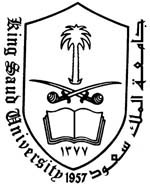 